О внесении изменений в постановление администрации Тумаковского сельсовета от 17.12.2021 № 64-пг «Об утверждении перечня главных администраторов доходов местного бюджета»В соответствии с пунктом 3.2 статьи 160.1 Бюджетного кодекса Российской Федерации, постановлением Правительства Российской Федерации от 16.09.2021 № 1569 «Об утверждении общих требований к закреплению за органами государственной власти (государственными органами) субъекта Российской 'Федерации, органами управления территориальными фондами обязательного медицинского страхования, органами местного самоуправления, органами местной администрации полномочий главного администратора доходов бюджета и к утверждению перечня главных администраторов доходов бюджета субъекта Российской Федерации, бюджета территориального фонда обязательного медицинского страхования, местного бюджета», статьями 44 - 47 Устава Тумаковского сельсовета Ирбейского района Красноярского края, решением Тумаковского сельского Совета депутатов от 13.11.2013 № 151 «Об утверждении Положения о бюджетном процессе в Администрации Тумаковского сельсовета», ПОСТАНОВЛЯЮ:Дополнить перечень главных администраторов доходов сельских поселений на 2022 год и плановый период 2023-2024 г.г. дополнительной строкой следующего содержания:2. Опубликовать постановление в информационном бюллетене «Тумаковский вестник» и на официальном сайте администрации Тумаковского сельсовета (http://tumakovo.bdu.su).3. Контроль за выполнением решения оставляю за собой.4. Постановление вступает в силу в день, следующий за днем его официального опубликования в информационном бюллетене «Тумаковский вестник», и применяется к правоотношениям, возникающим при составлении и исполнении местного бюджета, начиная с бюджета на 2022 год и плановый период 2023-2024 годов.Глава сельсовета                                                                                С.А. Криштоп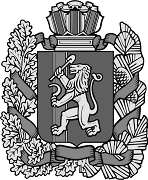 АДМИНИСТРАЦИЯ  ТУМАКОВСКОГО СЕЛЬСОВЕТАИРБЕЙСКОГО РАЙОНА КРАСНОЯРСКОГО КРАЯАДМИНИСТРАЦИЯ  ТУМАКОВСКОГО СЕЛЬСОВЕТАИРБЕЙСКОГО РАЙОНА КРАСНОЯРСКОГО КРАЯАДМИНИСТРАЦИЯ  ТУМАКОВСКОГО СЕЛЬСОВЕТАИРБЕЙСКОГО РАЙОНА КРАСНОЯРСКОГО КРАЯАДМИНИСТРАЦИЯ  ТУМАКОВСКОГО СЕЛЬСОВЕТАИРБЕЙСКОГО РАЙОНА КРАСНОЯРСКОГО КРАЯАДМИНИСТРАЦИЯ  ТУМАКОВСКОГО СЕЛЬСОВЕТАИРБЕЙСКОГО РАЙОНА КРАСНОЯРСКОГО КРАЯАДМИНИСТРАЦИЯ  ТУМАКОВСКОГО СЕЛЬСОВЕТАИРБЕЙСКОГО РАЙОНА КРАСНОЯРСКОГО КРАЯАДМИНИСТРАЦИЯ  ТУМАКОВСКОГО СЕЛЬСОВЕТАИРБЕЙСКОГО РАЙОНА КРАСНОЯРСКОГО КРАЯАДМИНИСТРАЦИЯ  ТУМАКОВСКОГО СЕЛЬСОВЕТАИРБЕЙСКОГО РАЙОНА КРАСНОЯРСКОГО КРАЯАДМИНИСТРАЦИЯ  ТУМАКОВСКОГО СЕЛЬСОВЕТАИРБЕЙСКОГО РАЙОНА КРАСНОЯРСКОГО КРАЯАДМИНИСТРАЦИЯ  ТУМАКОВСКОГО СЕЛЬСОВЕТАИРБЕЙСКОГО РАЙОНА КРАСНОЯРСКОГО КРАЯПОСТАНОВЛЕНИЕПОСТАНОВЛЕНИЕПОСТАНОВЛЕНИЕПОСТАНОВЛЕНИЕПОСТАНОВЛЕНИЕПОСТАНОВЛЕНИЕПОСТАНОВЛЕНИЕПОСТАНОВЛЕНИЕПОСТАНОВЛЕНИЕПОСТАНОВЛЕНИЕ19.12.202219.12.202219.12.202219.12.2022с. Тумаковос. Тумаково      № 49-пг      № 49-пгНомер строкиКод администратораКБКНаименование КБК6184320249999101034150Иные межбюджетные трансферты бюджетам муниципальных образований на финансовое обеспечение (возмещение) расходных обязательств муниципальных образований, связанных с увеличением с 01 июня 2022 года региональных выплат№Код строкиадмини-Код бюджетной Наименование кода бюджетной классификациистратораклассификации100Управление Федерального казначейства по Красноярскому краюУправление Федерального казначейства по Красноярскому краю11001 03 02 231 01 0000 110Доходы от уплаты акцизов на дизельное топливо, подлежащие распределению между бюджетами субъектов Российской Федерации и местными бюджетами с учетом установленных дифференцированных нормативов отчислений в местные бюджеты (по нормативам, установленным Федеральным законом о федеральном бюджете в целях формирования дорожных фондов субъектов Российской Федерации)21001 03 02 241 01 0000 110Доходы от уплаты акцизов на моторные масла для дизельных и (или) карбюраторных (инжекторных) двигателей, подлежащие распределению между бюджетами субъектов Российской Федерации и местными бюджетами с учетом установленных дифференцированных нормативов отчислений в местные бюджеты (по нормативам, установленным Федеральным законом о федеральном бюджете в целях формирования дорожных фондов субъектов Российской Федерации)31001 03 02 251 01 0000 110Доходы от уплаты акцизов на автомобильный бензин, подлежащие распределению между бюджетами субъектов Российской Федерации и местными бюджетами с учетом установленных дифференцированных нормативов отчислений в местные бюджеты (по нормативам, установленным Федеральным законом о федеральном бюджете в целях формирования дорожных фондов субъектов Российской Федерации)41001 03 02 261 01 0000 110Доходы от уплаты акцизов на прямогонный бензин, подлежащие распределению между бюджетами субъектов Российской Федерации и местными бюджетами с учетом установленных дифференцированных нормативов отчислений в местные бюджеты (по нормативам, установленным Федеральным законом о федеральном бюджете в целях формирования дорожных фондов субъектов Российской Федерации)182Управление Федеральной налоговой службыУправление Федеральной налоговой службы51821 01 02 010 01 0000 110Налог на доходы физических лиц с доходов, источником которых является налоговый агент, за исключением доходов, в отношении которых исчисление и уплата налога осуществляются в соответствии со статьями 227, 227.1 и 228 Налогового кодекса Российской Федерации61821 01 02 010 01 1000 110Налог на доходы физических лиц с доходов, источником которых является налоговый агент, за исключением доходов, в отношении которых исчисление и уплата налога осуществляются в соответствии со статьями 227, 227.1 и 228 Налогового кодекса Российской Федерации (сумма платежа (перерасчеты, недоимка и задолженность по соответствующему платежу, в том числе по отмененному)71821 01 02 010 01 2100 110Налог на доходы физических лиц с доходов, источником которых является налоговый агент, за исключением доходов, в отношении которых исчисление и уплата налога осуществляются в соответствии со статьями 227, 227.1 и 228 Налогового кодекса Российской Федерации (пени по соответствующему платежу)81821 01 02 010 01 3000 110Налог на доходы физических лиц с доходов, источником которых является налоговый агент, за исключением доходов, в отношении которых исчисление и уплата налога осуществляются в соответствии со статьями 227, 227.1 и 228 Налогового кодекса Российской Федерации (суммы денежных взысканий (штрафов) по соответствующему платежу согласно законодательству Российской Федерации)91821 01 02 030 01 1000 110Налог на доходы физических лиц с доходов, полученных физическими лицами в соответствии со статьей 228 Налогового кодекса Российской Федерации (сумма платежа (перерасчеты, недоимка и задолженность по соответствующему платежу, в том числе по отмененному)101821 05 03 010 01 0000 110Единый сельскохозяйственный налог111821 05 03 010 01 1000 110Единый сельскохозяйственный налог (сумма платежа (перерасчеты, недоимка и задолженность по соответствующему платежу, в том числе по отмененному)121821 05 03 010 01 2100 110Единый сельскохозяйственный налог (пени по соответствующему платежу)131821 06 01 030 10 0000 110Налог на имущество физических лиц, взимаемый по ставкам, применяемым к объектам налогообложения, расположенным в границах сельских поселений141821 06 01 030 10 1000 110Налог на имущество физических лиц, взимаемый по ставкам, применяемым к объектам налогообложения, расположенным в границах сельских поселений (сумма платежа (перерасчеты, недоимка и задолженность по соответствующему платежу, в том числе по отмененному)151821 06 01 030 10 2100 110Налог на имущество физических лиц, взимаемый по ставкам, применяемым к объектам налогообложения, расположенным в границах сельских поселений (пени по соответствующему платежу)161821 06 06 033 10 0000 110Земельный налог с организаций, обладающих земельным участком, расположенным в границах сельских поселений171821 06 06 033 10 1000 110Земельный налог с организаций, обладающих земельным участком, расположенным в границах сельских поселений (сумма платежа (перерасчеты, недоимка и задолженность по соответствующему платежу, в том числе по отмененному)181821 06 06 033 10 2100 110Земельный налог с организаций, обладающих земельным участком, расположенным в границах сельских поселений (пени по соответствующему платежу)191821 06 06 043 10 0000 110Земельный налог с физических лиц, обладающих земельным участком, расположенным в границах сельских поселений201821 06 06 043 10 1000 110Земельный налог с физических лиц, обладающих земельным участком, расположенным в границах сельских поселений (сумма платежа (перерасчеты, недоимка и задолженность по соответствующему платежу, в том числе по отмененному)211821 06 06 043 10 2100 110Земельный налог с физических лиц, обладающих земельным участком, расположенным в границах сельских поселений (пени по соответствующему платежу)221821 09 04 053 10 2100 110Земельный налог (по обязательствам, возникшим до 1 января 2006 года), мобилизуемый на территориях сельских поселений (пени по соответствующему платежу)439Агенство по обеспечению деятельности мировых судей Красноярского краяАгенство по обеспечению деятельности мировых судей Красноярского края234391 16 02 010 02 0000 140Административные штрафы, установленные законами субъектов  Российской Федерации об административных правонарушениях,за нарушение законов и иных нормативных правовых актов субъектов Российской Федерации843Администрация Тумаковского сельсовета  Ирбейского района Красноярского краяАдминистрация Тумаковского сельсовета  Ирбейского района Красноярского края248431 08 04 020 01 1000 110Сумма платежа государственной пошлины за совершение нотариальных действий должностными лицами органов местного самоуправления, уполномоченными в соответствии с законодательными актами Российской Федерации на совершение нотариальных действий258431 08 04 020 01 4000 110Прочие поступления государственной пошлины268431 11 05 035 10 0000 120Доходы от сдачи в аренду имущества, находящегося в оперативном управлении органов управления сельских поселений и созданных ими учреждений (за исключением имущества муниципальных бюджетных и автономных учреждений)278431 11 09 045 10 0000 120Прочие поступления от использования имущества, находящегося в собственности сельских поселений (за исключением имущества муниципальных бюджетных и автономных учреждений, а также имущества муниципальных унитарных предприятий, в том числе казенных)288431 13 01 995 10 0000 130 Прочие доходы от оказания платных услуг (работ) получателями средств бюджетов сельских поселений298431 13 02 065 10 0000 130Доходы, поступающие в порядке возмещения расходов, понесенных в связи с эксплуатацией  имущества сельских  поселений308431 14 02 053 10 0000 410Доходы от реализации иного имущества, находящегося в собственности сельских поселений (за исключением имущества муниципальных бюджетных и автономных учреждений, а также имущества муниципальных унитарных предприятий, в том числе казенных), в части реализации основных средств по указанному имуществу318431 16 02 020 02 0000 140Административные штрафы, установленные законами субъектов  Российской Федерации об административных правонарушениях,за нарушение муниципальных правовых актов328431 16 07 010 10 0000 140Штрафы, неустойки, пени, уплаченные в случае просрочки исполнения поставщиком ( подрядчиком, исполнителем) обязательств, предусмотренных муниципальным контрактом, заключенным муниципальным органом, казенным учреждением сельского поселения338431 16 07 090 10 0000 140Иные штрафы, неустойки, пени, уплаченные в соответствии с законом или договором в случае неисполнения или ненадлежащего исполнения обязательств перед муниципальным органом, (муниципальным казенным учреждение) сельского поселения348431 17 01 050 10 0000 180Невыясненные поступления, зачисляемые в бюджеты сельских поселений358431 17 05 050 10 0000 180Прочие неналоговые доходы бюджетов сельских поселений368431 17 14 030 10 0000 150Средства  самообложения граждан, зачисляемые в бюджеты сельских поселений378431 17 15 030 10 0001 150Инициативные платежи, зачисляемые в бюджеты сельских поселений от юридических лиц388431 17 15 030 10 0002 150Инициативные платежи, зачисляемые в бюджеты сельских поселений от физических лиц398432 02 16 001 10 0001 150Дотация бюджетам сельских поселений на выравнивание  бюджетной обеспеченности из бюджетов муниципальных районов  за счет средств районного бюджета408432 02 16 001 10 0002 150Дотация бюджетам сельских поселений на выравнивание  бюджетной обеспеченности из бюджетов муниципальных районов  за счет средств краевого бюджета418432 02 30 024 10 7514 150Субвенции бюджетам сельских поселений на выполнение передаваемых полномочий субъектов Российской Федерации обеспечение деятельности административных комиссий428432 02 35 118 10 0000 150Субвенции бюджетам сельских поселений на осуществление первичного воинского учета органами местного самоуправления поселений, муниципальных и городских округов438432 02 40 014 10 0000 150Межбюджетные трансферты, передаваемые бюджетам сельских поселений из бюджетов муниципальных районов на осуществление части полномочий по решению вопросов местного значения в соответствии с заключенными соглашениями 448432 02 49 999 10 0001 150Иные межбюджетные трансферты бюджетам сельским поселениям на сбалансированность бюджетов458432 02 49999 10 7412 150Иные межбюджетные трансферты бюджетам сельских поселений на обеспечение первичных мер пожарной безопасности468432 02 49 999 10 7508 150Иные межбюджетные трансферты бюджетам сельских поселений на содержание автомобильных дорог478432 02 90 054 10 0000 150Прочие безвозмездные поступления в бюджеты сельских поселений от бюджетов муниципальных районов 488432 03 05099 10 0000 150Прочие безвозмездные поступления от государственных (муниципальных) организаций в бюджеты сельских поселений498432 04 05099 10 0000 150Прочие безвозмездные поступления от негосударственных организаций в бюджеты сельских поселений508432 07 05010 10 0000 150Безвозмездные поступления от физических и юридических лиц на финансовое обеспечение дорожной деятельности, в том числе добровольных пожертвований, в отношении автомобильных дорог общего пользования местного значения сельских поселений518432 07 05020 10 0000 150Поступления от денежных пожертвований, предоставляемых физическими лицами получателям средств бюджетов сельских поселений528432 02 49 999 10 7641 150Прочие межбюджетные трансферты передаваемые бюджетам сельских поселений на осуществление расходов, направленных на реализацию мероприятий по поддержке местных инициатив538431 17 15 030 10 0001 150Инициативные платежи, зачисляемые в бюджеты сельских поселений от юридических лиц(индивидуальных предпринимателей)548431 17 15 030 10 0002 150Инициативные платежи, зачисляемые в бюджеты сельских поселений от физических лиц558432 02 49 999 10 7749 150Реализация проектов по решению вопросов местного значения,осуществляемых непосредственно населением на территории населенного пункта568432 07 05030 10 0000 150Прочие безвозмездные поступления в бюджеты сельских поселений 578432 02 49 999 10 7745 150Иные межбюджетные трансферты бюджетам муниципальных образований за содействие развитию налогового потенциала588432 02 49 999 10 7388 150Иные межбюджетные трансферты на поддержку самообложения граждан в сельских поселениях598432 02 29 999 10 7505 150Прочие субсидии бюджетам муниципальных образований на подготовку описаний местоположения границ населенных пунктов и территориальных  зон Красноярского края608432 19 60 010 10 0000 150Возврат остатков субсидий, субвенций  и иных межбюджетных трансфертов, имеющих целевое назначение, прошлых лет из бюджетов сельских поселений618432 02 49 999 10 1034 150Иные межбюджетные трансферты бюджетам муниципальных образований на финансовое обеспечение (возмещение) расходных обязательств муниципальных образований , связанных с увеличением с 1 июня 2022 года региональных выплат991Финансовое управление администрации  Ирбейского районаФинансовое управление администрации  Ирбейского района629911 17 01 050 10 0000 180Невыясненные поступления, зачисляемые в доходы поселений639912 08 05 000 10 0000 150 Перечисления из бюджетов  поселений (в бюджеты  поселений) для осуществления возврата (зачета) излишне уплаченных или излишне взысканных сумм налогов, сборов и иных платежей, а также сумм процентов за несвоевременное осуществление такого возврата и процентов, начисленных на излишне взысканные суммы649912 08 10 000 10 0000 150 Перечисления из бюджетов сельских поселений (в бюджеты  сельских поселений) для осуществления  взыскания